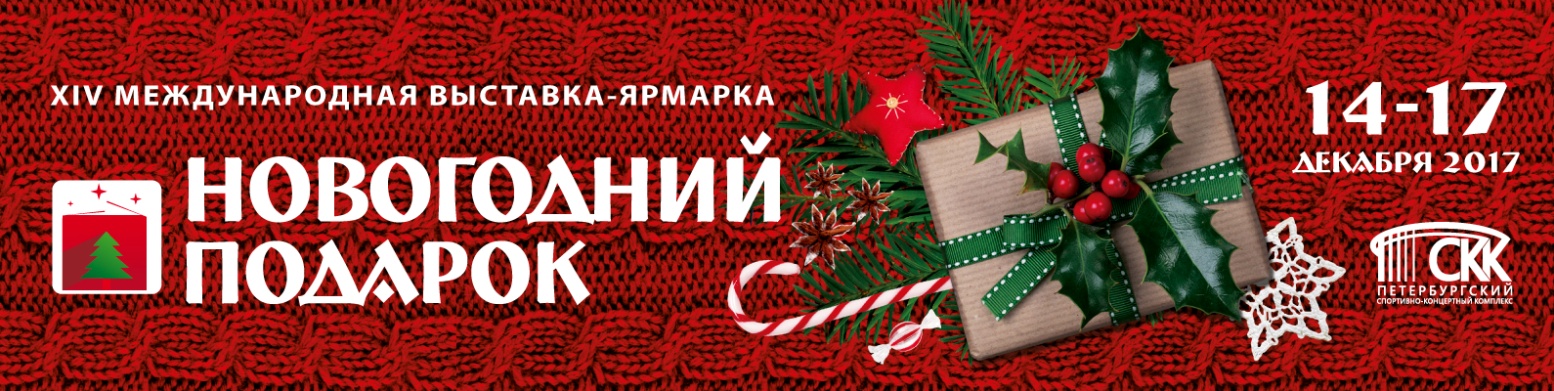 С 15 по 18 декабря 2016 в Петербургском Спортивно-концертном комплексе прошла крупнейшая новогодняя выставка-ярмарка России «Новогодний подарок» - яркое и интересное событие в преддверии новогодних каникул.Организатор – выставочная компания «ФАРЭКСПО». Соорганизатор – компания «Солнце».Более 750 компаний из 18 стран предложили петербуржцам огромный выбор разнообразных товаров для подготовки к празднику. Длинными рядами протянулись торговые павильоны с новогодними нарядами и украшениями, косметикой и товарами для дома. Посетители с удовольствием выбирали изделия ручной работы, подарки в стиле hi-tech и, конечно, елочные украшения. Новогодние шарики, искрящаяся мишура, яркие гирлянды создали поистине праздничное настроение!Все желающие приобрели к праздничному столу мясные и рыбные деликатесы, соленья, сладости, натуральные фермерские продукты и многое другое.Одна из приятных традиций «Новогоднего подарка» - благотворительность. В выставке приняли участие более 10 благотворительных организаций. На стендах были представлены авторские сувениры, изготовленные как членами фондов, так и неравнодушными петербуржцами. Все заработанные средства пойдут на подарки и организацию праздников для детей-сирот и людей с ограниченными возможностями.Выставка-ярмарка «Новогодний подарок» - это праздник для всей семьи. На выставке работали разнообразные творческие мастерские, где можно было сделать новогоднюю поделку. Самых маленьких гостей радушно встречал детский сад. Рядом со сценой поселились настоящие северные олени и миниатюрные пони. Животные оказались не из пугливых и с любопытством знакомились с посетителями.В мобильной фотостудии петербуржцы – самостоятельно и с помощью мастеров своего дела: гримеров и фотографов - смогли создать портреты в новогоднем интерьере. А развлекательная программа с участием творческих коллективов Санкт-Петербурга добавила выставке зажигательных ритмов, положительных эмоций и праздничного веселья.Торжественной церемонией вручения подарков завершился фотоконкурс «Волшебная тыква». Главный приз – электрогриль – завоевала Елена Сурагина. Свою композицию она сопроводила забавной подписью: «На ярмарку везём мы урожай, какая тыква нравится – такую выбирай!». Второй приз – у Екатерины Александровой, третье место завоевал Иосиф Фурман. Поощрительные призы достались всем участникам фотоконкурса.«Новогодний подарок-2016» посетили 58 753 человека. Дополнительную информацию о выставке «Новогодний подарок» читайте на сайте expogift.ru.Предоставление пресс-материалов и организация индивидуальных интервью:Елена Виноградова (PR-менеджер): +7 (812) 777-04-07 доб. 614; e-mail: public@farexpo.ruМаргарита Макаркина (менеджер по маркетингу и рекламе) +7 (812) 777-04-07 доб. 657; 
e-mail: reklama2@farexpo.ru